 SERVICE DELIVERY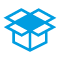 CHECKLIST ON   SERVICE OFFERSTRATEGYDoes our service offer come within the mission statement (or vision)?Does our service offer come within the EBMO constitution/statutes? If the constitution is too restrictive to allow service provision, can we consider amending it?Are there any legal impediments for my EBMO to provide services?Does my service offer come within EBMO strategic priorities?Is the service offer coherent with the overall EBMO strategic plan?Does your EBMO has to capacity to answer to unfilled needs by member companies?Does the EBMO have the approval of the Board for this service offer?Can you list the key organizational strengths upon which you base your service provision?MEMBERS NEEDS and TARGET MARKETDo you know which services are most needed by members? By other companies?Do you segment your service offer?Do you regularly conduct members’ needs assessment? Are your members willing to pay for services?Do you have a detailed picture of the market in which you plan to offer a new service?Are there any external threats for my EBMO to provide services?Do you map your competitors?SERVICE PROVISIONDo you have a clear distinction between free (included in the subscription fees) and paying services? Do you have a clear price strategy for each of your services have you chosen?Do you use price differentiation for members and non-members?Do you have a system to track the use of services by members?Are your staff members competent to deliver the service(s)?Do you provide incentives to you staff members to encourage them in delivering quality services?Have you fixed at least one specific objective for each service you will deliver?Do you currently use contracting out or joint ventures to supply services?Do you have a process in place to assess the satisfaction of members immediately after receiving the service?MONITORING Do you have a process for examining which services emanating from your organization’s key strengths will be the most marketable and profitable?Do you regularly conduct members’ satisfactions surveys?Do you have a longer term service provision strategy that plans to exploit second and third generation services in your areas of key organizational strength?